МИНИСТЕРСТВО РОССИЙСКОЙ ФЕДЕРАЦИИ ПО ДЕЛАМ ГРАЖДАНСКОЙОБОРОНЫ, ЧРЕЗВЫЧАЙНЫМ СИТУАЦИЯМ И ЛИКВИДАЦИИПОСЛЕДСТВИЙ СТИХИЙНЫХ БЕДСТВИЙРАСПОРЯЖЕНИЕот 17 декабря 2021 г. № 1096ОБ УТВЕРЖДЕНИИ ПРОГРАММЫПРОФИЛАКТИКИ РИСКОВ ПРИЧИНЕНИЯ ВРЕДА (УЩЕРБА)ОХРАНЯЕМЫМ ЗАКОНОМ ЦЕННОСТЯМ В ОБЛАСТИ ПОЖАРНОЙБЕЗОПАСНОСТИ ПРИ ОСУЩЕСТВЛЕНИИ ФЕДЕРАЛЬНОГО ГОСУДАРСТВЕННОГОПОЖАРНОГО НАДЗОРА ОРГАНАМИ ГОСУДАРСТВЕННОГО ПОЖАРНОГОНАДЗОРА НА 2022 ГОДВ соответствии с пунктом 2 статьи 44 Федерального закона от 31 июля 2020 г. № 248-ФЗ "О государственном контроле (надзоре) и муниципальном контроле в Российской Федерации", Правилами разработки и утверждения контрольными (надзорными) органами программы профилактики рисков причинения вреда (ущерба) охраняемым законом ценностям, утвержденными постановлением Правительства Российской Федерации от 25 июня 2021 г. № 990, подпунктом б) пункта 22 Положения о федеральном государственном пожарном надзоре, утвержденного постановлением Правительства Российской Федерации от 12 апреля 2012 г. № 290, предлагаю:1. Утвердить прилагаемую Программу профилактики рисков причинения вреда (ущерба) охраняемым законом ценностям в области пожарной безопасности при осуществлении федерального государственного пожарного надзора органами государственного пожарного надзора на 2022 год (далее - Программа).2. Контроль за реализацией Программы возложить на директора Департамента надзорной деятельности и профилактической работы Р.Ш. Еникеева.Заместитель Министра- главный государственныйинспектор Российской Федерациипо пожарному надзоруА.М.СУПРУНОВСКИЙУтвержденараспоряжением МЧС Россииот 17.12.2021 № 1096ПРОГРАММАПРОФИЛАКТИКИ РИСКОВ ПРИЧИНЕНИЯ ВРЕДА (УЩЕРБА)ОХРАНЯЕМЫМ ЗАКОНОМ ЦЕННОСТЯМ В ОБЛАСТИ ПОЖАРНОЙБЕЗОПАСНОСТИ ПРИ ОСУЩЕСТВЛЕНИИ ФЕДЕРАЛЬНОГО ГОСУДАРСТВЕННОГОПОЖАРНОГО НАДЗОРА ОРГАНАМИ ГОСУДАРСТВЕННОГО ПОЖАРНОГОНАДЗОРА НА 2022 ГОДI. Анализ текущего состояния осуществления федеральногогосударственного пожарного надзора, описание текущегоразвития профилактической деятельности контрольного(надзорного) органа, характеристика проблем, на решениекоторых направлена программа профилактики1. Анализ текущего состояния осуществления федерального государственного пожарного надзора органами государственного пожарного надзора.1.1. Органы государственного пожарного надзораОрганами государственного пожарного надзора (далее - органы ГПН) в соответствии с пунктом 4 Положения о федеральном государственном пожарном надзоре, утвержденного постановлением Правительства Российской Федерации от 12 апреля 2012 г. № 290 (далее - постановление Правительства Российской Федерации № 290), являются:а) структурные подразделения центрального аппарата Министерства Российской Федерации по делам гражданской обороны, чрезвычайным ситуациям и ликвидации последствий стихийных бедствий (далее - МЧС России), в сферу ведения которых входят вопросы организации и осуществления федерального государственного пожарного надзора - Департамент надзорной деятельности и профилактической работы (далее - ДНПР), Главное управление пожарной охраны (далее - ГУПО);б) главные управления МЧС России по субъектам Российской Федерации в лице структурных подразделений, в сферу ведения которых входят вопросы организации и осуществления федерального государственного пожарного надзора, и их территориальных отделов (отделений, инспекций);в) структурные подразделения главных управлений МЧС России по субъектам Российской Федерации, осуществляющие деятельность в границах административно-территориальных единиц (округов, районов) в гг. Москве, Санкт-Петербурге и Сочи, - органы, специально уполномоченные решать задачи гражданской обороны и задачи по предупреждению и ликвидации чрезвычайных ситуаций в границах административно-территориальных единиц (округов, районов) в гг. Москве, Санкт-Петербурге и Сочи, в лице их структурных подразделений, в сферу ведения которых входят вопросы организации и осуществления федерального государственного пожарного надзора;г) объектовые, специальные и воинские подразделения федеральной противопожарной службы в лице их руководителей и структурных подразделений, в сферу деятельности которых входят вопросы организации и осуществления федерального государственного пожарного надзора.Органы ГПН осуществляют профилактику пожаров в форме профилактики рисков причинения вреда (ущерба) охраняемым законом ценностям в области пожарной безопасности в порядке, установленном Федеральным законом от 31 июля 2020 г. № 248-ФЗ "О государственном контроле (надзоре) и муниципальном контроле в Российской Федерации" (далее - Федеральный закон № 248-ФЗ).Федеральный государственный пожарный надзор осуществляется органами ГПН с применением риск-ориентированного подхода.1.2. Подконтрольные субъектыКонтролируемыми лицами являются организации и граждане, деятельность, действия или результаты деятельности которых либо находящиеся во владении и (или) в пользовании объекты надзора которых, подлежат федеральному государственному пожарному надзору, а также изготовители, исполнители (лица, выполняющие функции иностранного изготовителя), продавцы, подлежащие федеральному государственному пожарному надзору.В соответствии с главой 5 Федерального закона № 248-ФЗ в основу организации регулирования периодичности контрольно-надзорных и профилактических мероприятий положены принципы соразмерности вмешательства в деятельность контролируемых лиц, управления рисками причинения вреда (ущерба) охраняемым законом ценностям.В рамках действующего законодательства постановлением Правительства Российской Федерации № 290, установлены порядок и критерии отнесения объектов защиты к определенной категории риска, от которых зависит частота контрольных (надзорных) мероприятий.Присвоение соответствующей категории риска осуществляется индивидуально в отношении каждого поднадзорного объекта. Соответствующее полномочие реализуется на основании показателя тяжести потенциальных негативных последствий пожаров для групп объектов защиты, однородных по видам экономической деятельности и классам функциональной пожарной опасности, с учетом индекса индивидуализации, отражающего характеристики противопожарного состояния конкретного объекта и характеризующего добросовестность подконтрольного лица.Индекс индивидуализации, формируемый как совокупность значений установленных индикаторов риска причинения вреда (ущерба) и критериев добросовестности, обеспечивает объективную оценку и присвоение категории риска, которой отвечает соответствующий поднадзорный объект.Наличие таких индикаторов и критериев, а также значения их показателей позволяют индивидуально определять периодичность проведения плановых контрольных (надзорных) мероприятий, сосредоточить усилия органов ГПН в отношении объектов повышенной пожарной опасности и соответственно, снизить необоснованную административную нагрузку в отношении добросовестных правообладателей объектов надзора.В соответствии с Федеральным законом от 21 декабря 1994 г. № 69-ФЗ "О пожарной безопасности" (далее - Федеральный закон № 69) и постановлением Правительства Российской Федерации № 290, предметом федерального государственного пожарного надзора является:а) соблюдение контролируемыми лицами требований пожарной безопасности в зданиях, помещениях, сооружениях, на линейных объектах, территориях, земельных участках, которыми контролируемые лица владеют и (или) пользуются и к которым предъявляются требования пожарной безопасности, а также оценка их соответствия требованиям пожарной безопасности;б) соблюдение контролируемыми лицами требований в отношении видов продукции, установленных техническим регламентом Таможенного союза "О безопасности пиротехнических изделий", техническим регламентом Евразийского экономического союза "О требованиях к средствам обеспечения пожарной безопасности и пожаротушения" и Федеральным законом "Технический регламент о требованиях пожарной безопасности".В целях анализа и принятия управленческих решений по совершенствованию федерального государственного пожарного надзора с начала 2017 года статистическая отчетность о работе органов ГПН ведется в порядке, установленном приказом МЧС России от 08.02.2017 № 43 "О предоставлении отчетности по осуществлению государственного надзора в сфере деятельности МЧС России" (далее - приказ МЧС России № 43).Отчетность о результатах осуществления федерального государственного пожарного надзора установлена формой 1-ГПН, являющейся приложением № 1 указанного приказа.Согласно данной отчетности на учете органов ГПН по итогам 2020 года находилось 8 705 899 объектов надзора, в том числе отнесенных к категориям:чрезвычайно высокого риска - 68 695 объектов надзора;высокого риска - 59 979 объектов надзора;значительного риска - 161 414;среднего риска - 378 317;умеренного риска - 614 067;низкого риска - 7 423 427.При этом преобладающая часть объектов надзора, попавших в рамках действовавшего в период 2020 года регулирования в низкую категорию риска, является одноквартирными жилыми домами, в отношении которых федеральный государственный пожарный надзор юридически и фактически не осуществляется.В абсолютном значении в органах ГПН на отчетный период имелась информация о более 6 млн. одноквартирных жилых домах, что составляет свыше 80% общего количества объектов низкой категории риска.В таблице 1 представлены оценочные сведения о количестве объектов надзора, распределенных на близкие однородные группы по видам осуществляемой экономической деятельности и классам функциональной пожарной опасности, полученные в рамках соответствующего запроса от территориальных органов МЧС России.Таблица 1Сведения о количестве объектов надзора,распределенных на близкие однородные группы по видамосуществляемой экономической деятельности и классамфункциональной пожарной опасности1.3. Обязательные требования, оценка соблюдения которых является предметом государственного надзораНа официальном интернет-портале МЧС России (mchs.gov.ru) в информационно-телекоммуникационной сети "Интернет" размещен перечень нормативных правовых актов, содержащих обязательные требования пожарной безопасности (далее - обязательные требования), оценка соблюдения которых является предметом федерального государственного пожарного надзора, а также текстов соответствующих нормативных правовых актов в разделе "Документы" в сроки, установленные постановлением Правительства Российской Федерации от 22 октября 2020 г. № 1722 "О размещении и актуализации на официальных сайтах органов государственной власти, осуществляющих государственный контроль (надзор), предоставление лицензий и иных разрешений, аккредитацию, перечней нормативных правовых актов (их отдельных положений), содержащих обязательные требования", утвердившим Правила размещения и актуализации на официальных сайтах органов государственной власти, осуществляющих государственный контроль (надзор), предоставление лицензий и иных разрешений, аккредитацию, перечней нормативных правовых актов (их отдельных положений), содержащих обязательные требования.Перечень нормативных правовых актов поддерживается в актуальном состоянии в формате, обеспечивающем поиск по указанному перечню и его копирование, вместе с текстами (ссылками на тексты) нормативных правовых актов.1.4. Данные о проведенных мероприятиях по надзоруДанные за 2020 год, за 9 месяцев 2020 года и 9 месяцев 2021 года о результатах осуществления федерального государственного пожарного надзора на территории Российской Федерации, а также об административно-правовой деятельности при осуществлении федерального государственного пожарного надзора подготовлены на основании форм 1-ГПН и 3-ГПН, установленных приказом МЧС России № 43.1.4.1. Данные о результатах осуществления федерального государственного пожарного надзора за выполнением установленных требований пожарной безопасностиС учетом применения риск-ориентированного подхода при осуществлении надзорной деятельности на территории Российской Федерации зарегистрировано 1 282 472 объекта защиты (68 695 - объектов категории чрезвычайно высокого риска, 59 979 - объектов категории высокого риска, 161 414 - объектов категории значительного риска, 378 317 - объектов категории среднего риска и 614 067 - объектов категории умеренного риска), подлежащих плановым проверкам.В 2020 году было запланировано проведение 50 221 плановых проверок (АППГ - 117 859 проверок, -57,3%).В связи с установленными особенностями осуществления в 2020 году государственного контроля (надзора), с учетом установленной процедуры организации, согласования и проведения контроля (надзора), всего проведено 38 618 плановых проверок (АППГ - 114 388 проверок, -66,2%).Процент реализации плана плановых проверок составил - 76,9%.По результатам проведения плановых проверок органами ГПН выявлено 199 659 нарушений требований пожарной безопасности (АППГ - 712 814 нарушений, -71,9%).Наряду с этим проведено 55 529 внеплановых выездных проверок (АППГ - 153 090 внеплановых проверок, -63,7%), по итогам которых выявлено 239 599 нарушений (АППГ - 408 207 нарушений, -41,3%).Процент выполнения предписаний органов ГПН, согласно установленным срокам по результатам проверок, составил - 84,12% (АППГ - 83,41%).О неудовлетворительном противопожарном состоянии объектов защиты направлено 45 793 информаций в органы власти (АППГ - 88 503 информации, -48,2%), в том числе 19 781 информация в органы прокуратуры (АППГ - 33 215 информаций, -40,4%).Всего за 2020 год устранено 369 507 нарушений требований пожарной безопасности, выявленных при проведении надзорных мероприятий (АППГ - устранено 934 991 нарушение, -60,4%).Прокурорами принято 19 635 решений о согласовании проведения внеплановых проверок (АППГ - 4 347 решений, +351%).Принято 6 334 решения прокурорами об отказе в согласовании проведения внеплановых проверок (АППГ - 2 130 решений, +197%).В 2021 году МЧС России продолжено проведение контрольных (надзорных) мероприятий по соблюдению обязательных требований на территории Российской Федерации с учетом применения риск-ориентированного подхода.По отчетным данным за 9 месяцев 2021 года на территории Российской Федерации зарегистрировано 1 351 207 объекта защиты (37 693 - объектов категории чрезвычайно высокого риска, 96 215 - объектов категории высокого риска, 310 980 - объектов категории значительного риска, 342 859 - объектов категории среднего риска и 601 153 - объектов категории умеренного риска), подлежащих плановым проверкам.В 2021 году запланировано проведение 117 365 плановых проверок (за АППГ - 59 526 проверок, +97,2%).С учетом установленной процедуры организации, согласования и проведения контрольных (надзорных) мероприятий за 9 месяцев 2021 года проведены 81 055 плановые проверки (за АППГ - 31 805 проверок, +154,8%).Процент реализации плана плановых проверок составил 96,9%.По результатам проведения плановых проверок органами ГПН выявлено 471 350 нарушения обязательных требований (АППГ - 163 819 нарушений, +187,7%).Наряду с этим проведены 76 097 внеплановые выездные проверки (АППГ - 40 275 внеплановых проверок, +88,9%), по итогам которых выявлено 202 884 нарушений обязательных требований (АППГ - 161 326 нарушений, +25,7%).Процент выполнения предписаний органов ГПН, согласно установленным срокам по результатам проверок, составил - 74 (АППГ - 78,8).О неудовлетворительном противопожарном состоянии объектов защиты направлено 22 865 информации в органы власти (АППГ - 18 332 информаций, +24,7%), 16 859 информации - в органы прокуратуры (АППГ - 13 254 информаций, +27,2%).Всего за отчетный период устранено 498 936 нарушений обязательных требований, выявленных при проведении контрольных (надзорных) мероприятий (АППГ - устранено 256 222 нарушений, +94,7%).Прокурорами принято 3 439 решений о согласовании проведения внеплановых проверок (АППГ - 10 951 решения, -68,6%).Принято 1 587 решения прокурорами об отказе в согласовании проведения внеплановых проверок (АППГ - 3 863 решений, -58,9%).1.4.2. Данные об административно-правовой деятельности органов ГПНОдной из основных задач законодательства об административных правонарушениях является предупреждение административных правонарушений.Сведения об административно-правовой деятельности органов ГПН на территории Российской Федерации приведены в таблице 2.Таблица 2Административно-правовая деятельностьорганов ГПН за 9 мес. 2021 годаРаспределение количества административных наказаний в отношении лиц, допустивших нарушения требований пожарной безопасности на объектах защиты, отнесенных к категориям рисков, за 9 месяцев 2021 года приведено на рисунке 1.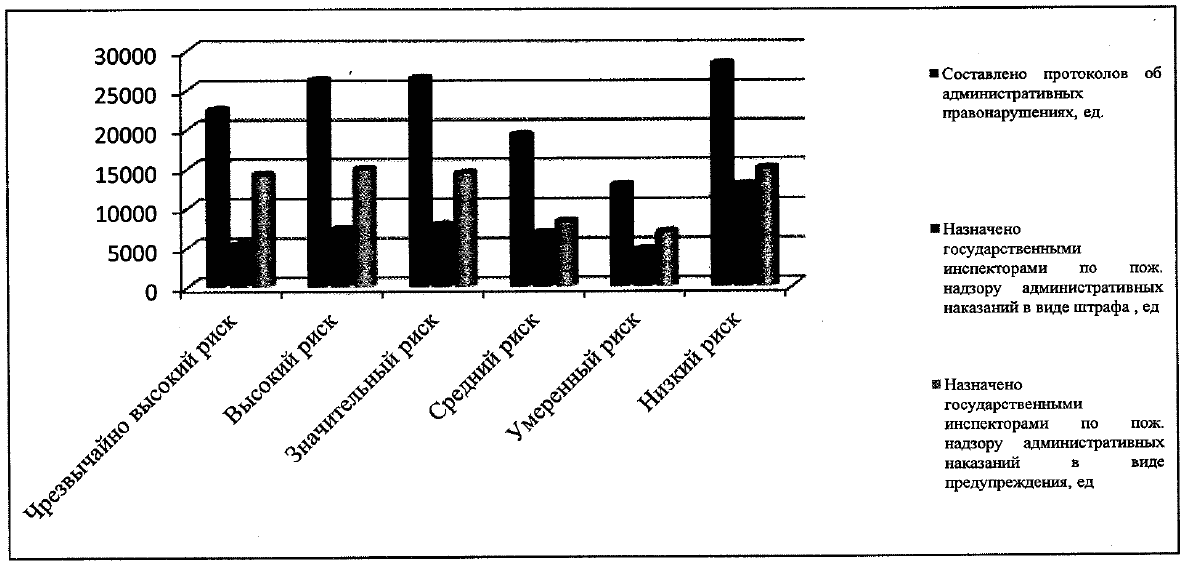 Рисунок 1. Распределение количества административныхнаказаний в отношении лиц, допустивших нарушения требованийпожарной безопасности на объектах защиты, отнесенныхк категориям рисков, за 9 месяцев 2021 года2. Описание текущего развития профилактическойдеятельности органов ГПНВ соответствии с пунктом 10 постановления Правительства Российской Федерации № 290 полномочия федерального государственного пожарного надзора в МЧС России, осуществляют следующие государственные инспекторы по пожарному надзору:а) заместитель Министра Российской Федерации по делам гражданской обороны, чрезвычайным ситуациям и ликвидации последствий стихийных бедствий - главный государственный инспектор Российской Федерации по пожарному надзору;б) заместители главного государственного инспектора Российской Федерации по пожарному надзору - директор Департамента надзорной деятельности и профилактической работы и его заместители, а также начальник Главного управления пожарной охраны, заместитель начальника Главного управления пожарной охраны, осуществляющий управление и координацию деятельности специальных подразделений федеральной противопожарной службы Государственной противопожарной службы, в сферу ведения которого входят вопросы организации и осуществления федерального государственного пожарного надзора;в) государственные инспекторы Российской Федерации по пожарному надзору - сотрудники Департамента надзорной деятельности и профилактической работы, а также сотрудники Главного управления пожарной охраны, осуществляющие управление и координацию деятельности специальных подразделений федеральной противопожарной службы Государственной противопожарной службы, в сферу ведения которых входят вопросы организации и осуществления федерального государственного пожарного надзора;г) главные государственные инспекторы субъектов Российской Федерации по пожарному надзору - начальники главных управлений МЧС России по субъектам Российской Федерации;д) заместители главных государственных инспекторов субъектов Российской Федерации по пожарному надзору - заместители начальников главных управлений МЧС России по субъектам Российской Федерации, в сферу ведения которых входят вопросы организации и осуществления федерального государственного пожарного надзора;е) государственные инспекторы субъектов Российской Федерации по пожарному надзору - сотрудники главных управлений МЧС России по субъектам Российской Федерации, в сферу ведения которых входят вопросы организации и осуществления федерального государственного пожарного надзора;ж) главные государственные инспекторы административно-территориальных единиц (округов, районов) в гг. Москве, Санкт-Петербурге и Сочи по пожарному надзору - начальники структурных подразделений, в сферу ведения которых входят вопросы организации и осуществления федерального государственного пожарного надзора в структурных подразделениях главных управлений МЧС России по субъектам Российской Федерации, осуществляющие деятельность в границах административно-территориальных единиц (округов, районов) в гг. Москве, Санкт-Петербурге и Сочи;з) заместители главных государственных инспекторов административно-территориальных единиц (округов, районов) в гг. Москве, Санкт-Петербурге и Сочи по пожарному надзору - заместители начальников структурных подразделений, в сферу ведения которых входят вопросы организации и осуществления федерального государственного пожарного надзора в структурных подразделениях главных управлений МЧС России по субъектам Российской Федерации, осуществляющие деятельность в границах административно-территориальных единиц (округов, районов) в гг. Москве, Санкт-Петербурге и Сочи;и) государственные инспекторы административно-территориальных единиц (округов, районов) в гг. Москве, Санкт-Петербурге и Сочи по пожарному надзору - сотрудники структурных подразделений, в сферу ведения которых входят вопросы организации и осуществления федерального государственного пожарного надзора в структурных подразделениях главных управлений МЧС России по субъектам Российской Федерации, осуществляющие деятельность в границах административно-территориальных единиц (округов, районов) в гг. Москве, Санкт-Петербурге и Сочи;к) главные государственные инспекторы городов (районов) субъектов Российской Федерации по пожарному надзору и их заместители - соответственно начальники территориальных отделов (отделений, инспекций) структурных подразделений главных управлений МЧС России по субъектам Российской Федерации, в сферу ведения которых входят вопросы организации и осуществления федерального государственного пожарного надзора, и их заместители;л) государственные инспекторы городов (районов) субъектов Российской Федерации по пожарному надзору - сотрудники территориальных отделов (отделений, инспекций) структурных подразделений главных управлений МЧС России по субъектам Российской Федерации, в сферу ведения которых входят вопросы организации и осуществления федерального государственного пожарного надзора;м) главные государственные инспекторы объектовых, специальных и воинских подразделений федеральной противопожарной службы по пожарному надзору - начальники объектовых, специальных и воинских подразделений федеральной противопожарной службы;н) заместители главных государственных инспекторов объектовых, специальных и воинских подразделений федеральной противопожарной службы по пожарному надзору - начальники структурных подразделений объектовых, специальных и воинских подразделений федеральной противопожарной службы, в сферу ведения которых входят вопросы организации и осуществления федерального государственного пожарного надзора, и их заместители;о) государственные инспекторы объектовых, специальных и воинских подразделений федеральной противопожарной службы по пожарному надзору - сотрудники структурных подразделений объектовых, специальных и воинских подразделений федеральной противопожарной службы, в сферу ведения которых входят вопросы организации и осуществления федерального государственного пожарного надзора.В рамках профилактики рисков причинения вреда (ущерба) охраняемым законом ценностям в области пожарной безопасности при осуществлении федерального государственного пожарного надзора должностные лица органов ГПН в соответствии с пунктами 12 - 22 постановления Правительства Российской Федерации № 290 имеют право:а) государственные инспекторы городов (районов) субъектов Российской Федерации, государственные инспекторы административно-территориальных единиц (округов, районов) в гг. Москве, Санкт-Петербурге и Сочи по пожарному надзору, главные государственные инспекторы городов (районов) субъектов Российской Федерации по пожарному надзору и их заместители, главные государственные инспекторы административно-территориальных единиц (округов, районов) в гг. Москве, Санкт-Петербурге и Сочи по пожарному надзору и их заместители, государственные инспекторы субъектов Российской Федерации по пожарному надзору; государственные инспекторы объектовых подразделений федеральной противопожарной службы по пожарному надзору в рамках своей компетенции в порядке, установленном законодательством Российской Федерации, главные государственные инспекторы объектовых подразделений федеральной противопожарной службы по пожарному надзору и их заместители, государственные инспекторы специальных и воинских подразделений федеральной противопожарной службы по пожарному надзору, главные государственные инспекторы специальных и воинских подразделений федеральной противопожарной службы по пожарному надзору и их заместители - осуществлять профилактические мероприятия в форме информирования, объявления предостережения, консультирования, профилактического визита;б) главные государственные инспекторы субъектов Российской Федерации по пожарному надзору и их заместители пользуются правами, указанными в подпункте а) настоящего абзаца, а также имеют право проводить ежегодное обобщение правоприменительной практики;Государственные инспекторы Российской Федерации по пожарному надзору пользуются правами, указанными в предыдущем абзаце, а также обеспечивают подготовку доклада о правоприменительной практике при осуществлении федерального государственного пожарного надзора.Заместители главного государственного инспектора Российской Федерации по пожарному надзору пользуются правами, предоставленными государственным инспекторам Российской Федерации по пожарному надзору, а также обеспечивают публичное обсуждение доклада о правоприменительной практике при осуществлении федерального государственного пожарного надзора.Главный государственный инспектор Российской Федерации по пожарному надзору наряду с правами заместителей главного государственного инспектора Российской Федерации по пожарному надзору также имеет право:а) утверждать доклад о правоприменительной практике при осуществлении федерального государственного пожарного надзора;б) утверждать программу профилактики рисков причинения вреда (ущерба) охраняемым законом ценностям.Данные о проведении мероприятий по профилактике нарушений обязательных требований за 9 месяцев 2021 года подготовлены на основании формы 6-ГПН, установленной приказом МЧС России № 43 и приведены в таблице 3.Таблица 3Данные о проведении мероприятийпо профилактике нарушений обязательных требований в областипожарной безопасности за 9 месяцев 2020 - 2021 годов3. Характеристика проблем, на решение которых направленапрограмма профилактикиОфициальный статистический учет и государственную статистическую отчетность по пожарам и их последствиям ведет Государственная противопожарная служба, порядок учета пожаров и их последствий определяется федеральным органом исполнительной власти, уполномоченным на решение задач в области пожарной безопасности - МЧС России.Соответствующим подзаконным актом является приказ МЧС России от 21.11.2008 № 714 "Об утверждении Порядка учета пожаров и их последствий".В целях обустройства риск-ориентированного подхода при осуществлении надзорной деятельности важнейшее значение имеют не просто сведения об общем количестве событий, влекущих причинение вреда (ущерба) охраняемым законом ценностям, а непосредственно те события, на которые надзорный орган может административно влиять и обеспечивать достижение общественно значимых результатов, связанных с минимизацией соответствующих рисков.Статьей 25 Конституции Российской Федерации и статьей 3 Жилищного кодекса Российской Федерации установлена неприкосновенность жилища.Статьей 34 Федерального закона № 69-ФЗ также фактически ограничена государственная функция, связанная с осуществлением федерального государственного пожарного надзора, в отношении жилых помещений жилых домов.В соответствии с положениями Федерального закона № 69-ФЗ предметом федерального государственного пожарного надзора является соблюдение требований пожарной безопасности в конкретных зданиях, помещениях, сооружениях. Преобладающее значение имеют данные о пожарах и их последствиях в соответствующей поднадзорной среде.Сведения об обстановке с пожарами и их последствиями на поднадзорных объектах отображены в таблицах 4 - 6.Таблица 4Сведения об обстановке с пожарами и их последствиямина поднадзорных объектах в 2020 годуТаблица 5Сравнительные сведенияоб обстановке с пожарами и их последствиями на поднадзорныхобъектах за 9 месяцев 2020 - 2021 гг.Таблица 6Сравнительные сведенияоб обстановке с пожарами и их последствиями на поднадзорныхобъектах за 9 месяцев 2020 - 2021 гг. в разрезе субъектовРоссийской ФедерацииОсновной причиной возникновения пожаров в зданиях и сооружениях является неосторожное обращение с огнем. По этой причине произошло 39 264 пожара (АППГ - 43 040, снижение на 8,8%), в том числе неосторожность при курении - 12 203 (АППГ - 1 204, рост на 0,3%).Значительное количество пожаров произошло из-за аварийных режимов работы электрических сетей и оборудования - 40 648 пожаров (АППГ - 35 736, рост на 13,7%), а также нарушения правил устройства и эксплуатации печного оборудования - 18 951 (АППГ - 17 192, рост на 10,2%).Сведения о пожарах и их последствиях по классам функциональной пожарной опасности объектов защиты в соответствии с их классификацией по функциональной пожарной опасности, установленной статьей 32 Федерального закона от 22 июля 2008 г. № 123-ФЗ "Технический регламент о требованиях пожарной безопасности", приведены в таблице 7.Таблица 7Сведения о пожарах и их последствиях по классамфункциональной пожарной опасности объектов пожаровII. Цели и задачи Программы, направленные на минимизациюрисков вреда охраняемым законом ценностямЦелями профилактики рисков причинения вреда (ущерба) охраняемым законом ценностям в области пожарной безопасности являются:стимулирование добросовестного соблюдения обязательных требований всеми контролируемыми лицами;устранение условий, причин и факторов, способных привести к нарушениям обязательных требований и (или) причинению вреда (ущерба) охраняемым законом ценностям;создание условий для доведения обязательных требований до контролируемых лиц, повышение информированности о способах их соблюдения.Задачами профилактики нарушений обязательных требований в области пожарной безопасности являются:выявление факторов риска причинения вреда охраняемым законом ценностям, причин и условий, способствующих нарушению обязательных требований, установленных законодательством Российской Федерации;создание условий для изменения ценностного отношения подконтрольных субъектов к добросовестному поведению в сфере обеспечения пожарной безопасности, формирования позитивной ответственности за свои действия (бездействие), поддержания мотивации в данной сфере;формирование одинакового понимания установленных обязательных требований у должностных лиц органов ГПН и подконтрольных субъектов;повышение уровня правовой грамотности подконтрольных субъектов, в том числе путем обеспечения доступности информации об обязательных требованиях и необходимых мерах по их исполнению.III. Перечень профилактических мероприятий, сроки(периодичность) их проведенияПлан мероприятий по профилактике рисков причинения вреда (ущерба) охраняемым законом ценностям в области пожарной безопасности при осуществлении федерального государственного пожарного надзора органами государственного пожарного надзора на 2022 год (далее - План) приведен в приложении к настоящей Программе.На основании Плана территориальными органами МЧС России осуществляется подготовка планов мероприятий по профилактике рисков причинения вреда (ущерба) охраняемым законом ценностям в области пожарной безопасности органов ГПН главных управлений МЧС России по субъектам Российской Федерации (далее - план главного управления МЧС России по субъекту Российской Федерации) на 2022 год.Органами ГПН проводятся следующие виды профилактических мероприятий:информирование;объявление предостережения;консультирование;профилактический визит;обобщение правоприменительной практики.Профилактические мероприятия осуществляются в порядке, установленном Федеральным законом № 248-ФЗ, а также постановлением Правительства Российской Федерации № 290.1. ИнформированиеОрганы ГПН осуществляют информирование контролируемых лиц и иных заинтересованных лиц по вопросам соблюдения обязательных требований.Информирование осуществляется посредством размещения соответствующих сведений на официальном интернет-портале МЧС России (mchs.gov.ru) в информационно-телекоммуникационной сети "Интернет", в средствах массовой информации в иных формах.Органы ГПН размещают и поддерживают в актуальном состоянии на своем официальном сайте в сети "Интернет":1) тексты нормативных правовых актов, регулирующих осуществление федерального государственного пожарного надзора;2) сведения об изменениях, внесенных в нормативные правовые акты, регулирующие осуществление федерального государственного пожарного надзора, о сроках и порядке их вступления в силу;3) перечень нормативных правовых актов с указанием структурных единиц этих актов, содержащих обязательные требования, оценка соблюдения которых является предметом контроля, а также информацию о мерах ответственности, применяемых при нарушении обязательных требований, с текстами в действующей редакции;4) утвержденные проверочные листы;5) руководства по соблюдению обязательных требований, разработанные и утвержденные в соответствии с Федеральным законом от 31 июля 2020 г. № 247-ФЗ "Об обязательных требованиях в Российской Федерации";6) перечень критериев и индикаторов риска нарушения обязательных требований, порядок отнесения объектов надзора к категориям риска;7) перечень объектов надзора с указанием категории риска;8) настоящую Программу;9) исчерпывающий перечень сведений, которые могут запрашиваться органом ГПН у контролируемого лица;10) сведения о способах получения консультаций по вопросам соблюдения обязательных требований;11) сведения о порядке досудебного обжалования решений органов ГПН, действий (бездействия) его должностных лиц;12) доклад, содержащий результаты обобщения правоприменительной практики органов ГПН;13) доклад о федеральном государственном пожарном надзоре.2. Объявление предостереженияПри наличии у органа ГПН сведений о готовящихся или возможных нарушениях обязательных требований в области пожарной безопасности, а также о непосредственных нарушениях обязательных требований, если указанные сведения не соответствуют утвержденным индикаторам риска нарушения обязательных требований, орган ГПН объявляет контролируемому лицу предостережение о недопустимости нарушения обязательных требований и предлагает принять меры по обеспечению соблюдения обязательных требований.Предостережение о недопустимости нарушения обязательных требований должно содержать указание на соответствующие обязательные требования, предусматривающий их нормативный правовой акт, информацию о том, какие конкретно действия (бездействие) контролируемого лица могут привести или приводят к нарушению обязательных требований, а также предложение о принятии мер по обеспечению соблюдения данных требований и не может содержать требование представления контролируемым лицом сведений и документов.Контролируемое лицо вправе после получения предостережения о недопустимости нарушения обязательных требований подать в контрольный (надзорный) орган возражение в отношении указанного предостережения.Возражение на предостережение подается и рассматривается в порядке и сроки, которые установлены пунктом 57 постановления Правительства Российской Федерации № 290, для жалоб на решения органов государственного пожарного надзора, действий (бездействия) их должностных лиц.Органы ГПН осуществляют учет объявленных ими предостережений о недопустимости нарушения обязательных требований и используют соответствующие данные для проведения иных профилактических и надзорных мероприятий.3. КонсультированиеКонсультирование осуществляется должностным лицом органа ГПН по телефону, посредством видео-конференц-связи, на личном приеме либо в ходе проведения профилактического мероприятия, контрольного (надзорного) мероприятия.Органы ГПН осуществляют учет консультирований.Консультирование контролируемых лиц и их представителей осуществляется в ходе профилактических визитов, а также контрольных (надзорных) мероприятий, за исключением контрольных (надзорных) мероприятий, при проведении которых не требуется взаимодействие с контролируемыми лицами.Консультирование по обращениям контролируемых лиц и их представителей проводится в части разъяснения вопросов, связанных с организацией и осуществлением федерального государственного пожарного надзора и обеспечения пожарной безопасности, а также разъяснения прав и обязанностей контролируемых лиц.Консультирование проводится в устной форме, за исключением случаев, когда контролируемое лицо письменно заявляет о направлении ему письменного ответа.При поступлении 10 однотипных обращений контролируемых лиц и их представителей консультирование может осуществляться посредством размещения на официальных сайтах в информационно-телекоммуникационной сети "Интернет" письменных разъяснений, подписанных уполномоченным должностным лицом органа ГПН.4. Профилактический визитПрофилактический визит проводится должностными лицами органов ГПН в форме профилактической беседы по месту осуществления деятельности контролируемого лица.Срок проведения профилактического визита не может превышать один рабочий день.Профилактический визит и консультирование могут проводиться с использованием средств дистанционного взаимодействия, в том числе посредством аудио- или видеосвязи.Проведение обязательных профилактических визитов предусматривается в отношении объектов надзора, отнесенных к категориям чрезвычайно высокого, высокого и значительного риска, а также в отношении объектов, на которых осуществляется деятельность в сфере дошкольного и общего образования, детских лагерей, предоставление социальных услуг с обеспечением проживания, оказание стационарной и санаторно-курортной медицинской помощи вне зависимости от присвоенной категории риска не позднее чем в течение одного года с даты получения информации о начале осуществления их деятельности либо вводе объекта в эксплуатацию.5. Обобщение правоприменительной практикиОбобщение правоприменительной практики проводится для решения следующих задач:1) обеспечение единообразных подходов к применению органами ГПН и его должностными лицами обязательных требований, законодательства Российской Федерации о пожарной безопасности;2) выявление типичных нарушений обязательных требований, причин, факторов и условий, способствующих возникновению указанных нарушений;3) анализ случаев причинения вреда (ущерба) охраняемым законом ценностям, выявление источников и факторов риска причинения вреда (ущерба);4) подготовка предложений об актуализации обязательных требований;5) подготовка предложений о внесении изменений в законодательство Российской Федерации о пожарной безопасности.Доклад о правоприменительной практике при осуществлении федерального государственного пожарного надзора готовится Департаментом надзорной деятельности и профилактической работы один раз в год, до 30 апреля года, следующего за отчетным годом.Соответствующий доклад размещается в информационно-телекоммуникационной сети "Интернет" на официальном интернет-портале МЧС России.Результаты обобщения правоприменительной практики включаются в ежегодный доклад органов ГПН о состоянии государственного контроля (надзора), муниципального контроля.IV. Показатели результативности и эффективностипрограммы профилактикиОценка мероприятий по профилактике рисков причинения вреда (ущерба) охраняемым законом ценностям в области пожарной безопасности при осуществлении федерального государственного пожарного надзора органами ГПН на 2022 год проводится в соответствии с ключевыми показателями, отражающими уровень минимизации вреда (ущерба) охраняемым законом ценностям.В качестве ключевых показателей деятельности определены показатели тяжести потенциальных негативных последствий пожаров для соответствующих групп объектов защиты, однородных по видам экономической деятельности и классам функциональной пожарной опасности.Соответствующие целевые значения данных показателей определяются исходя из принципа ежегодного снижения на 3 процента от значений показателей тяжести потенциальных негативных последствий пожаров.Значения показателей тяжести потенциальных негативных последствий пожаров приведены в таблице 8.Таблица 8Значения показателейтяжести потенциальных негативных последствий пожаровПриложениек Программе профилактики рисковпричинения вреда (ущерба)охраняемым законом ценностямв области пожарной безопасностипри осуществлении федеральногогосударственного пожарного надзораорганами государственного пожарногонадзора на 2022 годПЛАНМЕРОПРИЯТИЙ ПО ПРОФИЛАКТИКЕ РИСКОВ ПРИЧИНЕНИЯ ВРЕДА (УЩЕРБА)ОХРАНЯЕМЫМ ЗАКОНОМ ЦЕННОСТЯМ В ОБЛАСТИ ПОЖАРНОЙ БЕЗОПАСНОСТИПРИ ОСУЩЕСТВЛЕНИИ ФЕДЕРАЛЬНОГО ГОСУДАРСТВЕННОГО ПОЖАРНОГОНАДЗОРА ОРГАНАМИ ГОСУДАРСТВЕННОГО ПОЖАРНОГО НАДЗОРАНА 2022 ГОД№ п/пТип объекта защитыКоличество объектов защиты, ед.1Объекты образования и объекты, на которых осуществляется деятельность детских лагерей141 1822Объекты здравоохранения63 7403Объекты социальной защиты8 8054Объекты религиозного назначения19 7715Объекты культурно-досугового назначения66 5226Объекты временного размещения людей, туризма и отдыха30 9157Объекты торговли458 9148Объекты общественного питания58 0789Объекты бытового обслуживания и предоставления услуг населению99 02010Объекты транспортной инфраструктуры22 10011Объекты административного назначения180 17612Объекты жилого назначения (многоквартирные жилые дома)82 45913Объекты производственного назначения173 54414Объекты складского назначения100 14715Объекты сельскохозяйственного назначения44 94116Наружные установки30 767Наименование показателя2020 г.2021 г.Прирост, %Составлено протоколов об административных правонарушениях, ед.112 779162 746+44,3Назначено государственными инспекторами по пожарному надзору административных наказаний в виде штрафа (кол-во), ед.47 17758 294+23,6Назначено государственными инспекторами по пожарному надзору административных наказаний в виде штрафа (на сумму), тыс. руб.628 473,4927 413,4+47,6Назначено государственными инспекторами по пожарному надзору административных наказаний в виде предупреждений по результатам рассмотрения протоколов об административных правонарушениях (по статьям 6.24, 6.25, 8.32, 11.16, частями 1 и 2 статьи 14.43, статьям 14.44 - 14.46, 20.4 КоАП Российской Федерации), ед.56 17686 826+54,6Прекращено государственными инспекторами по пожарному надзору дел об административных правонарушениях, ед.4 3715 964+36,5Направлено представлений в соответствии со ст. 29.13 КоАП Российской Федерации35 63269 661+95,5Отменено постановлений о назначении административных наказаний (кол-во), ед.297187-37,03Отменено постановлений о назначении административных наказаний (на сумму), тыс. руб.28 586,6012 214,00-57,3Исполнено постановлений о назначении административных наказаний в виде штрафа (кол-во), ед.33 10744 577+34,6Исполнено постановлений о назначении административных наказаний в виде штрафа (на сумму), тыс. руб.338 460,9611 196,7+80,6Наименование показателяНаименование показателя20202021Прирост, %Размещено на официальном Интернет-портале перечней нормативных правовых актов, содержащих обязательные требования, по видам государственного контроля, ед.Размещено на официальном Интернет-портале перечней нормативных правовых актов, содержащих обязательные требования, по видам государственного контроля, ед.110%Проведено консультирований по разъяснению обязательных требований, разПроведено консультирований по разъяснению обязательных требований, раз849 6751 913 317+125,2Рассмотрено жалоб, полученных по "горячей линии"на нарушителей обязательных требований, ед.23 79633 176+39,4Рассмотрено жалоб, полученных по "горячей линии"на действия (бездействие) органа ГПН, ед.66428+548,5Опубликовано обзоров типовых нарушений обязательных требований с описанием способов их недопущения в информационно-телекоммуникационной сети "Интернет", ед.Опубликовано обзоров типовых нарушений обязательных требований с описанием способов их недопущения в информационно-телекоммуникационной сети "Интернет", ед.5 6637 913+39,7Подготовлено и опубликовано руководств по соблюдению обязательных требований, ед.Подготовлено и опубликовано руководств по соблюдению обязательных требований, ед.3 1748 717+174,6Подготовлено комментариев об изменениях в законодательстве, ед.Подготовлено комментариев об изменениях в законодательстве, ед.9183 687+301,6Проведено публичных мероприятий (семинаров, вебинаров, конференций, заседаний рабочих групп) по разъяснению обязательных требований), ед.Проведено публичных мероприятий (семинаров, вебинаров, конференций, заседаний рабочих групп) по разъяснению обязательных требований), ед.5 8195 653-2,9Выдано предостережений о недопустимости нарушения обязательных требований, всего, ед.Выдано предостережений о недопустимости нарушения обязательных требований, всего, ед.28 50027 569-3,3Виды объектовПожары, ед.Гибель, чел.Поднадзорные объекты16 675306из них объекты субъектов малого и среднего предпринимательства13 302214% от общего количества на поднадзорных объектах79,869,9Виды объектов9 мес. 2020 г.9 мес. 2020 г.9 мес. 2021 г.9 мес. 2021 г.Виды объектовПожары, ед.Гибель, чел.Пожары, ед.Гибель, чел.Поднадзорные объекты9 73815810 185142из них объекты субъектов малого и среднего предпринимательства4 802855 05955% от общего количества на поднадзорных объектах49,353,849,738,7Субъект Российской Федерации9 мес. 2020 г.9 мес. 2020 г.9 мес. 2021 г.9 мес. 2021 г.Субъект Российской ФедерацииКол-во пожаров, ед.Погибло людей, чел.Кол-во пожаров, ед.Погибло людей, чел.Республика Карелия910661Республика Коми841710Архангельская область13411370Ненецкий автономный округ70110Вологодская область13001440Ленинградская область12101550г. Санкт-Петербург25183142Мурманская область600610Новгородская область631641Псковская область432351Калининградская область665530Белгородская область783963Брянская область750560Владимирская область7801060Воронежская область12201302Ивановская область581520Калужская область391550Костромская область770840Курская область530550Липецкая область802751Московская область424544311Орловская область481571Рязанская область570643Смоленская область550490Тамбовская область580560Тверская область11711004Тульская область541530Ярославская область11901482г. Москва402135295Республика Башкортостан32472854Республика Марий Эл491620Республика Мордовия460500Республика Татарстан15251781Удмуртская Республика9111001Чувашская Республика - Чувашия610600Пермский край21381984Кировская область13021540Нижегородская область15921960Оренбургская область11631252Пензенская область610721Самарская область19512524Саратовская область13621710Ульяновская область771911Курганская область800703Свердловская область20502244Тюменская область1242981Ханты-Мансийский автономный округ - Югра15441313Ямало-Ненецкий автономный округ8501014Челябинская область27612766Республика Адыгея210250Республика Калмыкия280340Республика Крым614660г. Севастополь190170Краснодарский край24332414Астраханская область451710Волгоградская область14841431Ростовская область17431553Республика Дагестан11001168Кабардино-Балкарская Республика370440Карачаево-Черкесская Республика231131Республика Северная Осетия - Алания560421Республика Ингушетия280231Чеченская Республика480620Ставропольский край14921102Республика Алтай220380Республика Тыва342390Республика Хакасия510520Алтайский край23521642Красноярский край35382757Иркутская область24432532Кемеровская область - Кузбасс21161762Новосибирская область20322454Омская область13441491Томская область130141422Республика Бурятия12251132Республика Саха (Якутия)12301381Забайкальский край10201182Камчатский край352360Приморский край24952935Хабаровский край24502823Амурская область1010862Магаданская область310290Сахалинская область630842Еврейская автономная область140211Чукотский автономный округ9060Специальные управления ФПС ГПС591717Класс функциональной пожарной опасности зданийКол-во пожаров, ед.Погибло людей, чел.Травмировано людей, чел.Прямой ущерб, руб.Ф1.4 - одноквартирные жилые дома, в том числе блокированные32 7272 85516871 878 890 914Ф1.3 - многоквартирные жилые дома24 6312 0842419728 656 659Ф5.2 - складские здания, сооружения, стоянки для автомобилей без технического обслуживания и ремонта, книгохранилища, архивы, складские помещений7 378941471 633 256 894Ф5.1 - производственные здания, сооружения, производства и лабораторные помещения, мастерские2 72466921 414 531 800Ф3.6 - физкультурно-оздоровительные комплексы и спортивно-тренировочные учреждения с помещениями без трибун для зрителей, бытовые помещения, бани2 221222874 213 146Ф5.3 - здания сельскохозяйственного назначения1 4321830258 897 028Ф1.2 - гостиницы, общежития, спальные корпуса санаториев и домов отдельного общего типа, кемпингов, мотелей и пансионатов314174023 523 840Ф3.1 - здания организаций торговли2 0841482679 248 854Ф1.1 - здания дошкольных образовательных организаций, специальных домов престарелых и интернатов (неквартирные), больниц, спальных корпусов образовательных организаций с наличием интернатов19091430 983 747Ф4.3 - здания органов управления, проектно-конструкторских организаций, информационно- и редакционно-издательских организаций, научных организаций, банков, контор, офисов59772356 798 704Ф3.2 - здания организаций общественного питания55711562 843 660Ф3.4 - поликлиники и амбулатории94104 647 611Ф4.1 - здания общеобразовательных организаций, организаций дополнительного образования детей, профессиональных образовательных организаций1610823 364 933Ф3.5 - помещения для посетителей организаций бытового и коммунального обслуживания с нерасчетным числом посадочных мест для посетителей197078 642 494Ф4.2 - здания образовательных организаций высшего образования, организаций дополнительного профессионального образования55031 260 466Ф2.1 - театры, кинотеатры, концертные залы, клубы, цирки, спортивные сооружения с трибунами, библиотеки с расчетным числом мест в закрытых помещениях.630326 812 492Ф2.3 - здания учреждений, театров, кинотеатров, концертных залов, клубов, цирков, спортивных сооружений с трибунами, библиотек на открытом воздухе35021 347 075Ф3.3 - вокзалы1600829 078Ф2.2 - музеи, выставки, танцевальные залы и другие подобные учреждения в закрытых помещениях15009 000 000Ф2.4 - здания учреждений, музеев, выставок, танцевальных залов и других подобных учреждений на открытом воздухе1400135 000Ф3.7 - объекты религиозного назначения47003 714 900Ф4.4 - здания пожарных депо2000Тип объектаПоказатель тяжести потенциальных негативных последствий пожаровОбъекты образования и объекты, на которых осуществляется деятельность детских лагерей4,079Объекты здравоохранения12,469Объекты социальной защиты42,552Объекты религиозного назначения20,647Объекты культурно-досугового назначения0,949Объекты временного размещения людей, туризма и отдыха50,400Объекты торговли1,961Объекты общественного питания17,024Объекты бытового обслуживания и предоставления услуг населению3,030Объекты транспортной инфраструктуры7,915Объекты административного назначения5,179Объекты жилого назначения (многоквартирные жилые дома)22,333Объекты производственного назначения26,251Объекты складского назначения17,937Объекты сельскохозяйственного назначения24,927Наружные установки38,342№ п/пМероприятия по профилактике правонарушенийСроки (периодичность) проведенияМесто реализацииОтветственные подразделенияПояснения по порядку реализации1. ИНФОРМИРОВАНИЕ1. ИНФОРМИРОВАНИЕ1. ИНФОРМИРОВАНИЕ1. ИНФОРМИРОВАНИЕ1. ИНФОРМИРОВАНИЕ1.1Размещение текстов нормативных правовых актов, регулирующих осуществление федерального государственного пожарного надзора.До 30 апреля 2022 г.Официальный интернет-портал МЧС России.ДНПРВ порядке реализации Федерального закона № 248-ФЗ, а также постановления Правительства Российской Федерации № 290.1.2Размещение сведений об изменениях, внесенных в нормативные правовые акты, регулирующие осуществление федерального государственного пожарного надзора, о сроках и порядке их вступления в силу.В течение 15 дней после официального опубликования.Официальный интернет-портал МЧС России.ДНПРВ порядке реализации Федерального закона № 248-ФЗ, а также постановления Правительства Российской Федерации № 290.1.3Размещение перечней нормативных правовых актов (их отдельных положений), содержащих обязательные требования, оценка соблюдения которых осуществляется в рамках государственного контроля (надзора), привлечения к административной ответственности, предоставления лицензий и иных разрешений, аккредитации, подлежит размещению на официальных сайтах органов государственной власти, осуществляющих государственный контроль (надзор), предоставление лицензий и иных разрешений, аккредитацию, с текстами действующих нормативных правовых актов.В течение годаОфициальный интернет-портал МЧС России.ДНПРВ соответствии с Федеральным законом от 31 июля 2020 г. № 247-ФЗ "Об обязательных требованиях в Российской Федерации" (далее - Федеральный закон № 247-ФЗ).1.4Размещение утвержденных проверочных листов в формате, допускающем их использование для самообследования.В течение 15 дней после утверждения, принятия решения.Официальный интернет-портал МЧС РоссииДНПРВ соответствии с Федеральным законом № 248-ФЗ.1.5Подготовка и размещение руководств по соблюдению обязательных требований.До 30 апреля 2022 г. по итогам работы за 2021 год; при возникновении необходимости - в течение месяца после принятия решения.Официальный интернет-портал МЧС России.ДНПР,ФГБУ ВНИИПО МЧС России(далее - ВНИИПО)В порядке реализации Федерального закона № 247, а также приказа МЧС России от 25.11.2016 № 630 "Об утверждении Порядка обобщения и анализа правоприменительной практики органов надзорной деятельности МЧС России" (далее - приказ МЧС России № 630).Разрабатываются непосредственно или с участием образовательных, научных, и экспертных организаций.1.6Размещение перечня критериев и индикаторов риска нарушения обязательных требований, порядка отнесения объектов надзора к категориям риска.В течение 15 дней после официального опубликования.Размещение на официальном интернет-портале МЧС России.ДНПРРазмещение соответствующих сведений на официальном интернет-портале МЧС России (mchs.gov.ru) в информационно-телекоммуникационной сети "Интернет", в средствах массовой информации.1.7Размещение перечня объектов надзора, учитываемых в рамках формирования ежегодного плана контрольных (надзорных) мероприятий, с указанием категории риска, за исключением сведений, содержащих государственную или иную охраняемую законом тайну.До 30 апреля 2022 г.Официальный интернет-портал МЧС России.ДНПРВ порядке реализации Федерального закона № 248-ФЗ.1.8Подготовка исчерпывающего перечня сведений, которые могут запрашиваться органом ГПН у контролируемого лица.До 30 апреля 2022 г.Размещение на официальном интернет-портале МЧС России.ДНПРВ порядке реализации Федерального закона № 248-ФЗ, а также постановления Правительства Российской Федерации № 290.1.9Подготовка сведений о способах получения консультаций по вопросам соблюдения обязательных требований.До 30 апреля 2022 г.Размещение на официальном интернет-портале МЧС России.ДНПРВ порядке реализации Федерального закона № 248-ФЗ, а также постановления Правительства Российской Федерации № 290.1.10Размещение сведений о порядке досудебного обжалования решений органов государственного пожарного надзора, действий (бездействия) его должностных лиц.До 30 апреля 2022 г.Официальный интернет-портал МЧС России.ДНПРВ порядке реализации Федерального закона № 248-ФЗ, а также постановления Правительства Российской Федерации № 290.1.11Размещения сведений по вопросам соблюдения обязательных требований:на официальном сайте в сети "Интернет";в средствах массовой информации:на ТВ;на радио;в периодической печати.Постоянно.-ДНПР,органы ГПН,указанные в подпунктах б), в), г) пункта 4 постановления Правительства Российской Федерации № 290-1.12Проведение конференций, семинаров (включая формат видео-конференц-связи).Не реже 1 раза в год. Конкретные мероприятия указываются в планах главных управлений МЧС России по субъектам Российской Федерации на 2022 год.В соответствии с планами главных управлений МЧС России по субъектам Российской Федерации на 2022 год.ДНПР,органы ГПН,указанные в подпунктах б), в), г) пункта 4 постановления Правительства Российской Федерации № 290-2. ОБЪЯВЛЕНИЕ ПРЕДОСТЕРЕЖЕНИЙ О НЕДОПУСТИМОСТИ НАРУШЕНИЯ ОБЯЗАТЕЛЬНЫХ ТРЕБОВАНИЙ В ОБЛАСТИ ПОЖАРНОЙ БЕЗОПАСНОСТИ2. ОБЪЯВЛЕНИЕ ПРЕДОСТЕРЕЖЕНИЙ О НЕДОПУСТИМОСТИ НАРУШЕНИЯ ОБЯЗАТЕЛЬНЫХ ТРЕБОВАНИЙ В ОБЛАСТИ ПОЖАРНОЙ БЕЗОПАСНОСТИ2. ОБЪЯВЛЕНИЕ ПРЕДОСТЕРЕЖЕНИЙ О НЕДОПУСТИМОСТИ НАРУШЕНИЯ ОБЯЗАТЕЛЬНЫХ ТРЕБОВАНИЙ В ОБЛАСТИ ПОЖАРНОЙ БЕЗОПАСНОСТИ2. ОБЪЯВЛЕНИЕ ПРЕДОСТЕРЕЖЕНИЙ О НЕДОПУСТИМОСТИ НАРУШЕНИЯ ОБЯЗАТЕЛЬНЫХ ТРЕБОВАНИЙ В ОБЛАСТИ ПОЖАРНОЙ БЕЗОПАСНОСТИ2. ОБЪЯВЛЕНИЕ ПРЕДОСТЕРЕЖЕНИЙ О НЕДОПУСТИМОСТИ НАРУШЕНИЯ ОБЯЗАТЕЛЬНЫХ ТРЕБОВАНИЙ В ОБЛАСТИ ПОЖАРНОЙ БЕЗОПАСНОСТИ2.1Выдача предостережений о недопустимости нарушения обязательных требований должностными лицами органов надзорной деятельности МЧС России при осуществлении федерального государственного пожарного надзора.--Органы ГПН,указанные в подпунктах б), в), г) пункта 4 постановления Правительства Российской Федерации № 290В порядке, установленном Федеральным законом. № 248-ФЗ.2.2Учет предостережений и возражений контролируемых лиц на предупреждения.Ежеквартально.-ДНПР, ВНИИПО, органы ГПН, указанные в подпунктах б), в), г) пункта 4 постановления Правительства Российской Федерации № 290В порядке реализации приказа МЧС России от 08.02.2017 № 43 "О предоставлении отчетности по осуществлению государственного надзора в сфере деятельности МЧС России" (далее - приказ МЧС России № 43).3. КОНСУЛЬТИРОВАНИЕ3. КОНСУЛЬТИРОВАНИЕ3. КОНСУЛЬТИРОВАНИЕ3. КОНСУЛЬТИРОВАНИЕ3. КОНСУЛЬТИРОВАНИЕ3.1Проведение устного консультирования по вопросам соблюдения обязательных требований:Официальный интернет-портал МЧС России, федеральные средства массовой информации, иные способы.ДНПР,ВНИИПО,В порядке реализации Федерального закона № 248-ФЗ, а также постановления Правительства Российской Федерации № 290.3.1по телефону, посредством видео-конференц-связи, на личном приеме, в ходе проведения профилактического визита, в ходе проведения надзорного мероприятия.Постоянно.В соответствии с планами главных управлений МЧС России по субъектам Российской Федерации на 2022 год.В соответствии с планом проведения надзорных мероприятий.Официальные интернет-сайты главных управлений МЧС России по субъектам Российской Федерации, региональные средства массовой информации, иные способы.Органы ГПН,указанные в подпунктах б), в), г) пункта 4 постановления Правительства Российской Федерации № 290В порядке реализации Федерального закона № 248-ФЗ, а также постановления Правительства Российской Федерации № 290.3.2Проведение письменного консультирования по обращениям контролируемых лиц и их представителей в части разъяснения вопросов, связанных с организацией и осуществлением федерального государственного пожарного надзора и обеспечения пожарной безопасности, а также разъяснения прав и обязанностей контролируемых лиц.Постоянно по мере поступления обращений.-ДНПР,органы ГПН,указанные в подпунктах б), в), г) пункта 4 постановления Правительства Российской Федерации № 290В порядке реализации Федерального закона № 248-ФЗ, а также постановления Правительства Российской Федерации № 290.3.3Подготовка письменных разъяснений, подписанных уполномоченным должностным лицом органа государственного пожарного надзора при поступлении 10 однотипных обращений контролируемых лиц и их представителей.Постоянно по мере поступления обращений.Официальный интернет-портал МЧС России.ДНПР3.4Учет консультирований.Ежеквартально.-ДНПР,ВНИИПО,органы ГПН,указанные в подпунктах б), в), г) пункта 4 постановления Правительства Российской Федерации № 290В порядке реализации приказа МЧС России № 43.4. ПРОВЕДЕНИЕ ПРОФИЛАКТИЧЕСКИХ ВИЗИТОВ4. ПРОВЕДЕНИЕ ПРОФИЛАКТИЧЕСКИХ ВИЗИТОВ4. ПРОВЕДЕНИЕ ПРОФИЛАКТИЧЕСКИХ ВИЗИТОВ4. ПРОВЕДЕНИЕ ПРОФИЛАКТИЧЕСКИХ ВИЗИТОВ4. ПРОВЕДЕНИЕ ПРОФИЛАКТИЧЕСКИХ ВИЗИТОВ4.1Проведение профилактических визитов по месту осуществления деятельности контролируемого лица.В соответствии с планами главных управлений МЧС России по субъектам Российской Федерации на 2022 год.По месту осуществления деятельности контролируемого лица.Органы ГПН,указанные в подпунктах б), в), г) пункта 4 постановления Правительства Российской Федерации № 290В порядке реализации Федерального закона № 248-ФЗ, а также постановления Правительства Российской Федерации № 290.4.2Проведение профилактических визитов дистанционно посредством аудио- или видеосвязи.В соответствии с планами главных управлений МЧС России по субъектам Российской Федерации на 2022 год.По согласованию сторон.Органы ГПН,указанные в подпунктах б), в), г) пункта 4 постановления Правительства Российской Федерации № 290В порядке реализации Федерального закона № 248-ФЗ, а также постановления Правительства Российской Федерации № 290.4.3Проведение обязательных профилактических визитов в отношении объектов надзора, отнесенных к категориям чрезвычайно высокого, высокого и значительного риска, а также в отношении объектов, на которых осуществляется деятельность в сфере дошкольного и общего образования, детских лагерей, предоставление социальных услуг с обеспечением проживания, оказание стационарной и санаторно-курортной медицинской помощи вне зависимости от присвоенной категории риска.Не позднее чем в течение одного года с даты получения информации о начале осуществления деятельности либо вводе объекта в эксплуатацию.В соответствии с планами главных управлений МЧС России по субъектам Российской Федерации на 2022 год.По месту осуществления деятельности контролируемого лица.Органы ГПН,указанные в подпунктах б), в), г) пункта 4 постановления Правительства Российской Федерации № 290В порядке реализации Федерального закона № 248-ФЗ, а также постановления Правительства Российской Федерации № 290.5. ОБОБЩЕНИЕ ПРАКТИКИ ОСУЩЕСТВЛЕНИЯ ФЕДЕРАЛЬНОГО ГОСУДАРСТВЕННОГО ПОЖАРНОГО НАДЗОРА5. ОБОБЩЕНИЕ ПРАКТИКИ ОСУЩЕСТВЛЕНИЯ ФЕДЕРАЛЬНОГО ГОСУДАРСТВЕННОГО ПОЖАРНОГО НАДЗОРА5. ОБОБЩЕНИЕ ПРАКТИКИ ОСУЩЕСТВЛЕНИЯ ФЕДЕРАЛЬНОГО ГОСУДАРСТВЕННОГО ПОЖАРНОГО НАДЗОРА5. ОБОБЩЕНИЕ ПРАКТИКИ ОСУЩЕСТВЛЕНИЯ ФЕДЕРАЛЬНОГО ГОСУДАРСТВЕННОГО ПОЖАРНОГО НАДЗОРА5. ОБОБЩЕНИЕ ПРАКТИКИ ОСУЩЕСТВЛЕНИЯ ФЕДЕРАЛЬНОГО ГОСУДАРСТВЕННОГО ПОЖАРНОГО НАДЗОРА5. ОБОБЩЕНИЕ ПРАКТИКИ ОСУЩЕСТВЛЕНИЯ ФЕДЕРАЛЬНОГО ГОСУДАРСТВЕННОГО ПОЖАРНОГО НАДЗОРА5.1Сбор данных об организации и проведении надзорных мероприятий, направлении предостережений о недопустимости нарушения обязательных требований, об обжаловании результатов мероприятий по контролю, в том числе в судебном порядке.Ежеквартально.-ДНПР,ВНИИПО,Органы ГПН,указанные в подпунктах б), в), г) пункта 4 постановления Правительства Российской Федерации № 290В порядке реализации приказа МЧС России № 43.5.2Выявление типичных нарушений обязательных требований, причин, факторов и условий, способствующих возникновению указанных нарушений.В течение года.-ДНПР,ВНИИПО,органы ГПН,указанные в подпунктах б), в), г) пункта 4 постановления Правительства Российской Федерации № 290В порядке реализации приказа МЧС России № 630.5.3.Проведение анализа обстановки с пожарами и их последствиями.Ежеквартально.-ДНПР,ВНИИПОорганы ГПН, указанные в подпунктах б), в), г) пункта 4 постановления Правительства Российской Федерации № 290В порядке реализации приказа МЧС России от 26.05.2020 № 363 "Об организации осуществления анализа деятельности территориального органа МЧС России".5.4Подготовка предложений о внесении изменений в законодательство Российской Федерации о пожарной безопасности.По мере необходимости.-ДНПР,ВНИИПО,органы ГПН,указанные в подпунктах б), в), г) пункта 4 постановления Правительства Российской Федерации № 290В соответствии с Федеральным законом № 247-ФЗ.5.4Подготовка предложений о внесении изменений в законодательство Российской Федерации о пожарной безопасности.В течение года.-ДНПР,ВНИИПО,органы ГПН,указанные в подпунктах б), в), г) пункта 4 постановления Правительства Российской Федерации № 290В соответствии с Федеральным законом № 247-ФЗ.5.5Подготовка Доклада о правоприменительной практике при осуществлении федерального государственного пожарного надзора.До 30 апреля 2022 г.(по итогам работы за 2021 год).-ДНПР,ВНИИПОВ порядке реализации приказа МЧС России № 630.5.6Размещение Доклада о правоприменительной практике при осуществлении федерального государственного пожарного надзора.До 30 апреля 2022 г.(по итогам работы за 2021 год).Официальный интернет-портал МЧС России.ДНПРВ порядке реализации приказа МЧС России № 630.5.7Включение результатов обобщения правоприменительной практики в ежегодный доклад МЧС России о состоянии федерального государственного пожарного надзора.До 15 марта 2022 г.(по итогам работы за 2021 год).Минэкономразвития России.ДНПРВ порядке, установленном постановлением Правительства Российской Федерации от 5 апреля 2010 г. № 215 "Об утверждении Правил подготовки докладов об осуществлении государственного контроля (надзора), муниципального контроля и соответствующих сферах деятельности и эффективности такого контроля (надзора)"